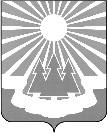 Администрация
муниципального образования «Светогорское городское поселение» Выборгского района Ленинградской областиПОСТАНОВЛЕНИЕОб установлении взноса на капитальный ремонт, о формировании фонда капитального ремонта на счете регионального оператораВ соответствии с п.7 ст.170 Жилищного Кодекса РФ от 29.12.2004 № 188-ФЗ, Федеральным законом от 06.10.2003 № 131-ФЗ «Об общих принципах организации местного самоуправления в Российской Федерации», согласно п.2 ст.3 Областного закона Ленинградской области от 29.11.2013 № 82-оз "Об отдельных вопросах организации и проведения капитального ремонта общего имущества в многоквартирных домах, расположенных на территории Ленинградской области", от 08.06.2015 № 201 
«Об установлении минимального размера взноса на капитальный ремонт общего имущества в многоквартирном доме на 2016 год», Постановления Правительства Ленинградской области «О внесении изменений в постановление Правительства Ленинградской области 
от 26.12.2013 № 508 «Об утверждении региональной программы капитального ремонта общего имущества в многоквартирных домах расположенных на территории Ленинградской области в 2014 - 2043 гг.», Уставом муниципального образования «Светогорское городское поселение» Выборгского района Ленинградской области, администрация МО «Светогорское городское поселение»П О С Т А Н О В Л Я Е Т:Установить минимальный размер взноса на капитальный ремонт общего имущества в многоквартирных домах в размере 5,55 рубля на квадратный метр общей площади жилого (нежилого) помещения для собственников помещений, 
не принявших на общем собрании решение о размере обязательного ежемесячного взноса на проведение капитального ремонта общего имущества в многоквартирных домах, включенных в региональную программу капитального ремонта при ее актуализации в 2016 году (Приложение 1).Сформировать фонд капитального ремонта на счете регионального оператора 
для собственников жилых и нежилых помещений, не выбравших способ формирования фонда капитального ремонта. (Приложение1).Опубликовать настоящее постановление в газете «Вуокса» и разместить 
на официальном сайте администрации www.mo-svetogorsk.ru.Контроль за настоящим постановлением оставляю за собой.И. о. главы администрации								 А.А. Ренжин	Приложение к Постановлению 
главы администрации
 МО «Светогорское городское поселение»
 от «26» апреля 2017 № 217Перечень многоквартирных домов расположенных на территории 
МО «Светогорское городское поселение», собственники которых не выбрали способ формирования фонда капитального ремонта или выбранный ими способ не был реализован
26.04.2017№217№ ПоселениеАдресПлощадь МКДГод постройки 1Светогорское ГППгт. Лесогорский, ул. Подгорная, д.699,5719402Светогорское ГПпгт Лесогорский, ул. Ленинградская, д.4288,0819403Светогорское ГПпгт Лесогорский, ул. Летчиков, д.897,741940